MondayPhonics activity to replace the comprehension activity if it’s a little too tricky.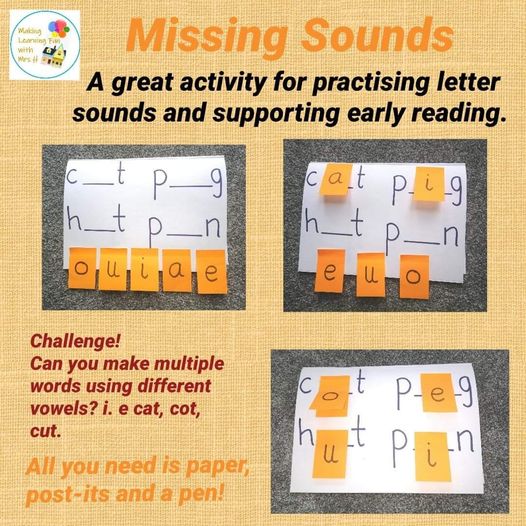 